As you answer the following questions, reflect on your own commitment to continue using traditional oral presentations for evaluation. Determine if the following statements are True or False.Does the performance in the presentation meet one of my course learning outcomes or is it just a vehicle for delivering content that is assessed?Is the information expected to be presented in the presentation essential to covering all your course content?Is there likely to be a lot of discipline specific or potentially unfamiliar vocabulary that will need to be used to meet the assignment objectives?Is the speaker expected to answer questions during the presentation? If yes, is the ability to respond to the questions appropriately part of the grading expectations?Does this presentation have to be done during scheduled class time?Do you think that this type of assignment is equitable and likely provides the full range of grades to ALL students in your class?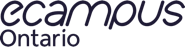 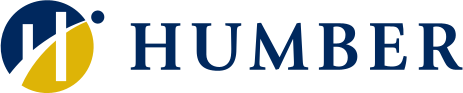 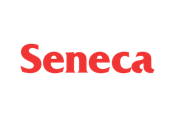 